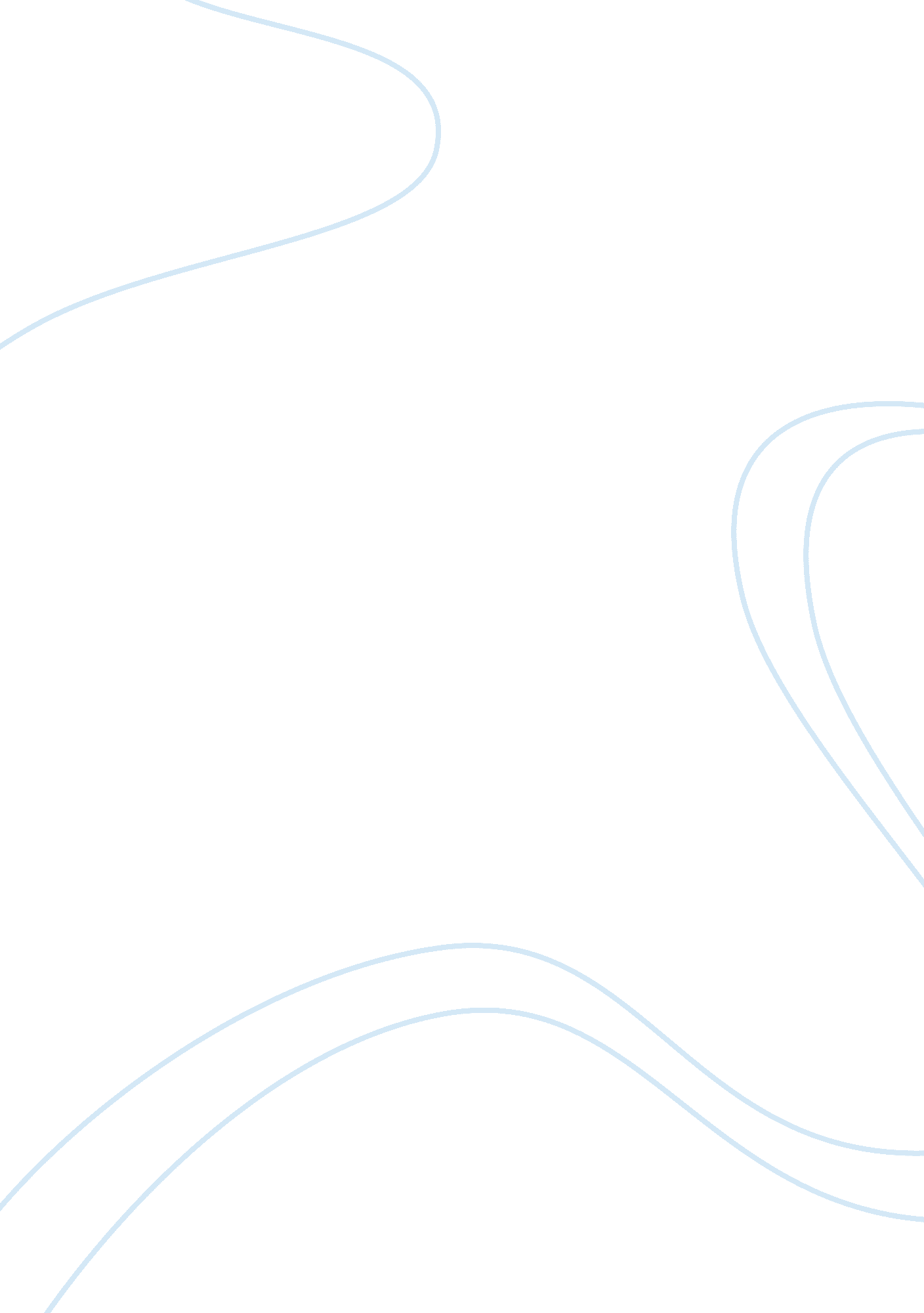 Personal statementEducation, University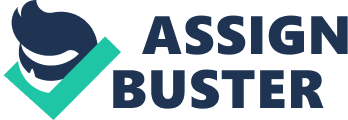 Deciding upon where to attending University is a complex decision that an individual must make. There are a number of factors that must be weighed before making a final decision, but when I decided upon which university to take up the course of study of Visual Arts, by decision was made with relative ease because American University – Dubai offers an incredibly unique take on the manner in which the major is taught/ In terms of my background, I was born in Pakistan and have strong, solid leadership qualities. Because of my leadership qualities, I have a developed a great creativity derived my critical thinking skills. Such attributes are rare in young people and I feel that my capacity to lead and be creative allow me to stand out from the crowd. In terms of extracurricular activities, I am an active member of the debate team and from this I have developed great communicative and persuasive skills. These skills have allowed me to gain great confidence in my ability to speak to groups of people and I would bring these abilities to the American University campus as an active member of the University’s community. What is fascinating about the program that American University offers within its Visual Arts Department is that the program centers itself on the concept of developing an awareness of multiculturalism in the student. This is a brilliant concept because our world has become a much smaller place. Thanks in great part to the internet, information travels freely and almost instantaneously. The sheer vastness of modern communications results from the fact that the internet crosses all domestic borders and it truly global in scope and audience. Because of this, in order to be successful in the world of communications, one must develop a sincere knowledge and awareness in the various cultures of the world. Since the Visual Arts Department places such emphasis on molding the worldview of the student into a worldview that is all encompassing, the groundwork for incredible future success is being devised. As such, American University’s Visual Arts program becomes incredibly appealing Creativity is a multi-faceted attribute that relies heavily upon a multi-faceted system of study in order to be learned. As such, the complex nature of American University’s Visual Arts program becomes the clear choice to me as the best University to provide me with the skills to be successful in my chosen field. Of course, no matter how excellent a program of study may be, the individual must be willing to put in the long hours it takes to become successful. The world of the Visual Arts is a dynamic career and it requires time and commitment on the part of all those who seek such a profession. In terms of myself personally, I feel I posses a great deal of the attributes that are required to gain said success. I am an energetic person who enjoys active hobbies. By being physically active, I am able to draw a healthy source of energy that can be effectively channeled into my academic pursuits. Also, I also have a strong desire for intellectual pursuits. I am an avid reader and an fan of films that are thought-provoking. Such material helps a person’s mind gain strength in the same manner that the body will gain vitality when it is exercised. By increasing my capacity for knowledge (and doing so in a manner that can be described as self motivated), I can have a positive impact on the academic and social community of American University – Dubai and would greatly welcome the opportunity to join your community. 